1ª via MultiBRA / 2ª via Instituidor / 3º via Participante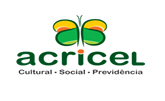 ALTERAÇÃO de PERFIL DE INVESTIMENTOPLANO DE APOSENTADORIA ACRICELPREV2011.0004-83ALTERAÇÃO de PERFIL DE INVESTIMENTOPLANO DE APOSENTADORIA ACRICELPREV2011.0004-83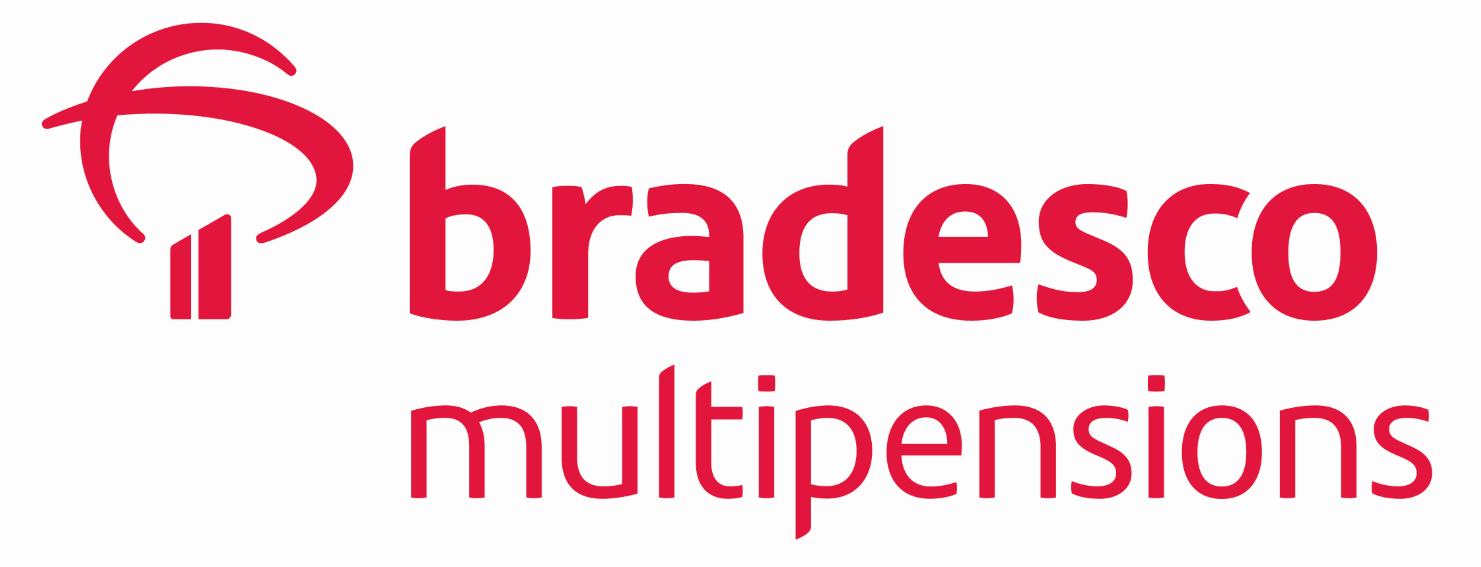 InstituidorInstituidorMatricula no PlanoMatricula no PlanoDeclaro, para fins de participação no Plano de Aposentadoria AcricelPrev, ter pleno conhecimento das normas estatutárias e regulamentares aplicáveis e, de acordo com o Regulamento do Plano, formalizo, por minha conta e risco e sob a minha exclusiva responsabilidade, a minha escolha de Perfil de Investimento para aplicação dos recursos de minha Conta de Participante, conforme opção abaixo: CONSERVADORA FIX                CONSERVADORA RF                   MODERADA MIX 15                 ARROJADA MIX 30 Declaro ainda, estar ciente dos riscos a que estão expostos os investimentos realizados através de renda fixa e renda variável.Ter recebido do Instituidor/Sociedade a Política de Investimentos das Carteiras do Plano contendo informações necessárias sobre os perfis de Investimentos que serviram de base para a escolha da Carteira que atende às características e necessidades de alocação dos recursos a mim pertinentes.Estar ciente que a opção por uma das Carteiras de Investimento só poderá ser alterada nos meses de Janeiro, Maio e Setembro de cada ano, sendo que a Entidade deverá recepcionar o formulário próprio para alteração, devidamente preenchido, até o 15º dia do mês em referência. Caso o formulário seja recepcionado pela Entidade após o referido prazo, este será desconsiderado. A opção será implantada a partir do mês subsequente, e não havendo manifestação do Participante e Assistido, seus recursos serão mantidos na última carteira de investimento escolhida.Estar ciente que os riscos financeiros envolvidos e rentabilidade obtida no passado não representam garantia de resultados futuros. O plano não conta com quaisquer garantias para cobertura de possíveis perdas ocorridas na Carteira escolhida._______________________________          ______________________________         ____________________________________Local e data                                                   Assinatura do Participante                         Assinatura e carimbo do Representante                                                                        (Firma Reconhecida por Autenticidade)*                       Outorgado do Plano de Benefícios*Dispensado o Reconhecimento de Firma em caso de assinatura do Representante Outorgado do Plano de Benefícios.Declaro, para fins de participação no Plano de Aposentadoria AcricelPrev, ter pleno conhecimento das normas estatutárias e regulamentares aplicáveis e, de acordo com o Regulamento do Plano, formalizo, por minha conta e risco e sob a minha exclusiva responsabilidade, a minha escolha de Perfil de Investimento para aplicação dos recursos de minha Conta de Participante, conforme opção abaixo: CONSERVADORA FIX                CONSERVADORA RF                   MODERADA MIX 15                 ARROJADA MIX 30 Declaro ainda, estar ciente dos riscos a que estão expostos os investimentos realizados através de renda fixa e renda variável.Ter recebido do Instituidor/Sociedade a Política de Investimentos das Carteiras do Plano contendo informações necessárias sobre os perfis de Investimentos que serviram de base para a escolha da Carteira que atende às características e necessidades de alocação dos recursos a mim pertinentes.Estar ciente que a opção por uma das Carteiras de Investimento só poderá ser alterada nos meses de Janeiro, Maio e Setembro de cada ano, sendo que a Entidade deverá recepcionar o formulário próprio para alteração, devidamente preenchido, até o 15º dia do mês em referência. Caso o formulário seja recepcionado pela Entidade após o referido prazo, este será desconsiderado. A opção será implantada a partir do mês subsequente, e não havendo manifestação do Participante e Assistido, seus recursos serão mantidos na última carteira de investimento escolhida.Estar ciente que os riscos financeiros envolvidos e rentabilidade obtida no passado não representam garantia de resultados futuros. O plano não conta com quaisquer garantias para cobertura de possíveis perdas ocorridas na Carteira escolhida._______________________________          ______________________________         ____________________________________Local e data                                                   Assinatura do Participante                         Assinatura e carimbo do Representante                                                                        (Firma Reconhecida por Autenticidade)*                       Outorgado do Plano de Benefícios*Dispensado o Reconhecimento de Firma em caso de assinatura do Representante Outorgado do Plano de Benefícios.Declaro, para fins de participação no Plano de Aposentadoria AcricelPrev, ter pleno conhecimento das normas estatutárias e regulamentares aplicáveis e, de acordo com o Regulamento do Plano, formalizo, por minha conta e risco e sob a minha exclusiva responsabilidade, a minha escolha de Perfil de Investimento para aplicação dos recursos de minha Conta de Participante, conforme opção abaixo: CONSERVADORA FIX                CONSERVADORA RF                   MODERADA MIX 15                 ARROJADA MIX 30 Declaro ainda, estar ciente dos riscos a que estão expostos os investimentos realizados através de renda fixa e renda variável.Ter recebido do Instituidor/Sociedade a Política de Investimentos das Carteiras do Plano contendo informações necessárias sobre os perfis de Investimentos que serviram de base para a escolha da Carteira que atende às características e necessidades de alocação dos recursos a mim pertinentes.Estar ciente que a opção por uma das Carteiras de Investimento só poderá ser alterada nos meses de Janeiro, Maio e Setembro de cada ano, sendo que a Entidade deverá recepcionar o formulário próprio para alteração, devidamente preenchido, até o 15º dia do mês em referência. Caso o formulário seja recepcionado pela Entidade após o referido prazo, este será desconsiderado. A opção será implantada a partir do mês subsequente, e não havendo manifestação do Participante e Assistido, seus recursos serão mantidos na última carteira de investimento escolhida.Estar ciente que os riscos financeiros envolvidos e rentabilidade obtida no passado não representam garantia de resultados futuros. O plano não conta com quaisquer garantias para cobertura de possíveis perdas ocorridas na Carteira escolhida._______________________________          ______________________________         ____________________________________Local e data                                                   Assinatura do Participante                         Assinatura e carimbo do Representante                                                                        (Firma Reconhecida por Autenticidade)*                       Outorgado do Plano de Benefícios*Dispensado o Reconhecimento de Firma em caso de assinatura do Representante Outorgado do Plano de Benefícios.Declaro, para fins de participação no Plano de Aposentadoria AcricelPrev, ter pleno conhecimento das normas estatutárias e regulamentares aplicáveis e, de acordo com o Regulamento do Plano, formalizo, por minha conta e risco e sob a minha exclusiva responsabilidade, a minha escolha de Perfil de Investimento para aplicação dos recursos de minha Conta de Participante, conforme opção abaixo: CONSERVADORA FIX                CONSERVADORA RF                   MODERADA MIX 15                 ARROJADA MIX 30 Declaro ainda, estar ciente dos riscos a que estão expostos os investimentos realizados através de renda fixa e renda variável.Ter recebido do Instituidor/Sociedade a Política de Investimentos das Carteiras do Plano contendo informações necessárias sobre os perfis de Investimentos que serviram de base para a escolha da Carteira que atende às características e necessidades de alocação dos recursos a mim pertinentes.Estar ciente que a opção por uma das Carteiras de Investimento só poderá ser alterada nos meses de Janeiro, Maio e Setembro de cada ano, sendo que a Entidade deverá recepcionar o formulário próprio para alteração, devidamente preenchido, até o 15º dia do mês em referência. Caso o formulário seja recepcionado pela Entidade após o referido prazo, este será desconsiderado. A opção será implantada a partir do mês subsequente, e não havendo manifestação do Participante e Assistido, seus recursos serão mantidos na última carteira de investimento escolhida.Estar ciente que os riscos financeiros envolvidos e rentabilidade obtida no passado não representam garantia de resultados futuros. O plano não conta com quaisquer garantias para cobertura de possíveis perdas ocorridas na Carteira escolhida._______________________________          ______________________________         ____________________________________Local e data                                                   Assinatura do Participante                         Assinatura e carimbo do Representante                                                                        (Firma Reconhecida por Autenticidade)*                       Outorgado do Plano de Benefícios*Dispensado o Reconhecimento de Firma em caso de assinatura do Representante Outorgado do Plano de Benefícios.